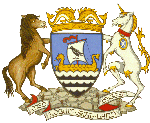 Shetland Islands CouncilPorts & Harbours OperationsBoat Hoist ServiceTerms and Conditions and Pricing ScheduleShetland Islands Council Ports & Harbours Operations (Ports & Harbours) offers a Boat Hoist service at Sella Ness.Vessel size is limited to 6 metres maximum width and a maximum weight of 50 tonnes. All vessel lengths will be considered but due to sling positioning considerations as well as overall dimensions some may have to be refused.The Boat Hoist service is intended for the removal from the water or placing into the water of suitable sized boats.Subject to dimension checks boats can be loaded onto or lifted off road trailers, low loaders, etc.For vessel owners wishing to work on their boats at Sella Ness two set down areas (18m x 10m) are available for rental.  Rental rates are given below.Advance booking needs to be made for Boat Hoist services via a reservations system managed by Ports and Harbours reception staff who should be contacted at port.reception@shetland.gov.ukPlease provide details of the vessel name, dimensions & weight.  Please also clarify whether you require a set down area. Vessel owners are required to provide a vessel plan with their booking confirmation including details of lifting points to support the development of a lifting plan as required by LOLER regulations (Lifting Operations and Lifting Equipment Regulations 1998).At time of lifting the vessel owner must confirm to SIC staff the lifting points and ensure that slings are correctly positioned before lifting commences. The Boat Hoist driver will always retain the right to cancel lifting operations unless they are completely satisfied with vessel orientation and the slinging arrangement.After lifting vessels will be laid down on supports as soon as possible and cannot be left hanging in the Boat Hoist slings.Vessel owners will be responsible for providing suitable and adequate supports for vessels whilst ashore. Severe weather conditions must be allowed for in such support.If required, a vessel can be pressure washed by the owner immediately after lifting, before the vessel is laid down.  The vessel owner will also be responsible for cleaning the Boat Hoist and clearing the area of waste products. (Note: failure to do so will result in an excess charge for the Council undertaking this work of £50 per staff hour plus waste disposal charges and refusal for future use of the boat lift.)Set down areas are marked and vessel owners must ensure that their activities remain within the marked areas.  Vessel owners are required to ensure that the working areas are kept clean and that all activities are undertaken in a safe manner by people with the relevant PPE (Personal Protective Equipment) and training for the equipment in use.The scale of charges for the use of the set down areas is detailed below.  Users should note that exceeding the allocated stay will result in escalating charges. Owners are required to make their own arrangements for the provision of electrical power in the set down areas.  Forklift hire can be made available.  Operators must have current FLT (Fork Lift Truck) certification.Limited waste disposal facilities are available but where significant quantities of waste are generated, additional skip(s) will be provided and charged for.Safe and adequate access to vessels will be the responsibility of the vessel owner. Vessel owners are required to provide their own access equipment or arrange for the hire of access equipment. Vessel owners, staff and contractors working on boats in the set down areas will have access to toilet facilities in the Ports & Harbours building during normal weekday hours.  Access to Ports & Harbours workshops and machinery is not permitted.  Deliveries of spare parts and equipment direct to vessels in the set down areas is possible.  However, if boats are unattended deliveries cannot be taken in by Ports & Harbours staff.For avoidance of doubt Ports & Harbours equipment, machinery and spares cannot be borrowed, hired or purchased.   Vessel owners will be held liable for any damage caused to Council property, facilities or equipment. Boat owners and any contractors working on their behalf must have a minimum of £5million third party liability cover.  Vessel owners must ensure that persons working on their vessel are aware of the conditions laid down by Ports and Harbours.Vessel owners will be responsible for ensuring that all works carried out on a vessel whilst ashore at Sella Ness are conducted in a safe and responsible manner.Ports and Harbours will endeavour to provide Boat Hoist lifting on the day and time agreed with the vessel owner.  However, other operations may have to take priority and delays may be experienced.  Where delays arise every effort will be made to minimize the delay.Following removal of a boat from the set down area it is the responsibility of vessel owners to leave area in a clean and tidy condition. (Note: failure to do so will result in an excess charge for the Council undertaking this work of £50 per staff hour plus waste disposal charges and refusal for future use of the boat lift.)A booking for lifting may be cancelled and rescheduled up to 0900 on the day of the lift without charge. Where a boat is not ready for lifting within one hour of the agreed time a reduced cancellation charge will apply and the exercise will be rebooked for a mutually agreed day/time.    In the event of adverse weather a booked lift may be postponed by Ports & Harbours.Boat Hoist services are offered subject to the availability of equipment and staff.  Ports & Harbours will endeavour to provide the agreed service as booked but accepts no responsibility for delays or boat owners’ consequential losses.Enquiries on all aspects of this Service should be directed in the first instance to: port.reception@shetland.gov.uk  A response will be provided as soon as possible.Boat Hoist and Set Down Charges excl VAT wef April 2024Hire of Marine Travel Lift per hour or part thereof £195.43Cancellation charge for lift delayed over one hour £125.00  Set Down area charge 180m2 for £54.00/day for days booked.  Over-stay first 7 days - day rate + 50% per day.  Over-stay second 7 days - day rate + 100% per day.  Over-stay after 14 days - day rate + 200% per day.  Notes:Define day – time ‘up’ minus time’ down’ /24hrswith >15hrs rounded up.  VAT at the rate ruling will be added to invoices.  Hire rate for Marine Travel Lift includes driver only.  Additional staff will be charged for any work involved in the preparation for, and for the lift/launch.